ПРОЕКТ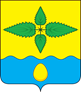 ОМСКИЙ  МУНИЦИПАЛЬНЫЙ  РАЙОН ОМСКОЙ  ОБЛАСТИАдминистрация Иртышского сельского поселенияПОСТАНОВЛЕНИЕот _________________  № ________О порядке расходования средств резервного фонда Администрации Иртышского сельского поселения Омского муниципального района Омской областиВ соответствии с Бюджетным кодексом Российской Федерации, Федеральным законом от 6 октября 2003 года № 131-ФЗ "Об общих принципах организации местного самоуправления в Российской Федерации", руководствуясь Уставом Иртышского сельского поселения Омского муниципального района Омской области, ПОСТАНОВЛЯЕТ:1. Утвердить Положение «О порядке расходования средств резервного фонда Администрации Иртышского сельского поселения Омского муниципального района Омской области» согласно положению № 1.2. Настоящее постановление вступает в силу с момента официального его опубликования.3. Данное постановление опубликовать в официальном средстве массовой информации.4. Постановление Администрации Иртышского сельского поселения Омского муниципального района Омской области от 23.05.2013 № 68 «О порядке расходования средств резервного фонда Администрации Иртышского сельского поселения Омского муниципального района Омской области», а так же, Постановление Администрации Иртышского сельского поселения Омского муниципального района Омской области от 11.10.2013 № 180 « Об утверждении Положения о порядке расходования средств резервного фонда администрации сельского поселения для предупреждения и ликвидации чрезвычайных ситуаций» признать утратившими силу5. Контроль за исполнением настоящего постановления оставляю за собой.Глава сельского поселения                                                            И. В. БарабановПриложение № 1К постановлению АдминистрацииИртышского сельского поселенияОмского муниципального районаОт 27.06.2023 № 117Положение о порядке расходования средств резервного фонда Администрации Иртышского сельского поселения Омского муниципального района Омской области   1. Резервный фонд Администрации Иртышского сельского поселения Омского  муниципального района Омской области (далее - фонд) создается в составе бюджета Иртышского сельского поселения Омского муниципального района Омской области (далее- сельское поселения) в целях  финансирования непредвиденных расходов, возникающих в течении финансового года, которые не были предусмотрены в бюджете сельского поселения на соответствующий финансовый год.     К непредвиденным расходам относятся расходы, носящие нерегулярный характер и неотложный характер, необходимость финансирования которых возникает в процессе бюджета сельского поселения.   2. Размер фонда определяется решением Совета Иртышского сельского поселения Омского муниципального района о бюджете сельского поселения на соответствующий год.   3. Средства резервного фонда местной администрации направляются на финансовое обеспечение непредвиденных расходов, в том числе на проведение аварийно-восстановительных работ и иных мероприятий, связанных с ликвидацией последствий стихийных бедствий и других чрезвычайных ситуаций, а также на иные мероприятия, предусмотренные порядком.   4. Порядок использования бюджетных ассигнований резервного фонда, предусмотренных в составе бюджета сельского поселения устанавливается Администрацией сельского поселения на основании распоряжения Главы сельского поселения, содержащего указание размера выделяемых средств и направление их расходования.   5. Основанием для подготовки распоряжения Главы сельского поселения о выделении средств Фонда могут являться обращения депутатов Совета сельского поселения, работников Администрации сельского поселения, граждан, руководителей муниципальных предприятий и учреждений, общественных объединений, других организаций. К обращениям с просьбой о выделении средств Фонда прилагаются документы (копии документов), подтверждающие обоснованность и необходимость выделения средств Фонда для финансирования указанных в обращениях целей.   6. Издание Главой сельского поселения соответствующего распоряжения и перечисление средств Фонда на основании обращений, указанных в пункте 5 настоящего Положения, производится в течении одного месяца со дня поступления и регистрации в Администрацию сельского поселения.   7. Основаниями отказа в выделении средств Фонда являются:- несоответствие целей, указанных в обращении, целями расходования средств Фонда, установленных настоящим Положением;- отсутствие документов подтверждающих обоснованность финансирования, указанных в обращении целей за счет средств фонда;- недостаточность средств Фонда для финансирования целей, указанных в обращении.   8. Администрация сельского поселения предоставляет Совету сельского поселения информацию о расходовании средств Фонда одновременно с годовым отчетом об исполнении бюджета сельского поселения.